TEHNISKĀ SPECIFIKĀCIJA/ TECHNICAL SPECIFICATION Nr. TS 0112.1xx v1Vada piesiešanas saite CC vadam/ Preformed ties for covered conductor Attēlam informatīvs raksturs/Informative picture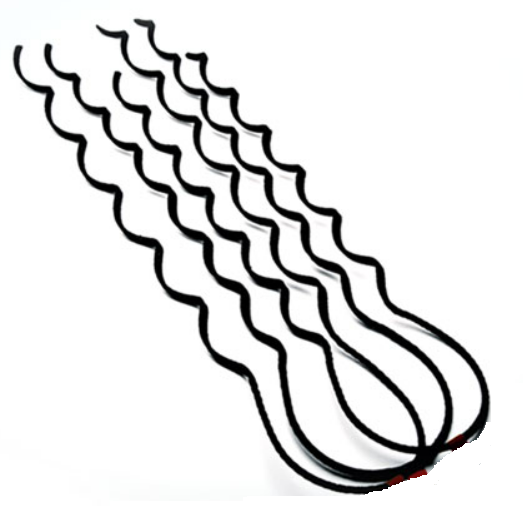 Nr./ NoApraksts/ DescriptionMinimāla tehniskā prasība/ Minimum technical requirementPiedāvātās preces konkrētais tehniskais apraksts/ Specific technical description of the offered productAvots/ SourcePiezīmes/ RemarksVispārīgā informācija/ General informationVispārīgā informācija/ General informationRažotājs (nosaukums, atrašanās vieta)/ Manufacturer (name and location)Norādīt informāciju/ Specify information0112.100 Vada piesiešanas saite CC vadam 35-50 mm2/ Preformed tie for CC 35-50 mm2 Tipa apzīmējums/ Type reference 0112.101 Vada piesiešanas saite CC vadam 70–95 mm2/ Preformed tie for CC 70–95 mm2Tipa apzīmējums/ Type reference0112.102 Vada piesiešanas saite CC vadam 120 mm2/ Preformed tie for CC 120 mm2Tipa apzīmējums/ Type referenceParauga piegādes laiks tehniskajai izvērtēšanai (pēc pieprasījuma), darba dienas/ Delivery time for sample technical check(on request), working daysNorādīt/ SpecifySaistītās tehniskās specifikācijas/ Related technical specificationsSaistītās tehniskās specifikācijas/ Related technical specificationsTS_2402.1xx_v1_Vidsprieguma_parklati_vadi_CCS/ TS_2402.1xx_v1_Covered conductors_CCSTS 0701.001 v1Vidsprieguma tapizolators, porcelāna, SFS vītne 24 kV/ 0701.001 MV porcelain pin insulator with SFS thread, 24kVStandarti/ StandartsStandarti/ StandartsEN 50397-2 vai ekvivalents/ or equivalentAtbilst/ ConfirmDokumentācija/ DocumentationDokumentācija/ DocumentationIr iesniegts preces attēls, kurš atbilst sekojošām prasībām:/An image of the product that meets the following requirements has been submitted:".jpg" vai “.jpeg” formātā;/ ".jpg" or ".jpeg" formatizšķiršanas spēja ne mazāka par 2Mpix;/ resolution of at least 2Mpix;ir iespēja redzēt  visu preci un izlasīt visus uzrakstus, marķējumus uz tā;/ the complete product can be seen and all the inscriptions markings on it can be read;attēls nav papildināts ar reklāmu/ the image does not contain any advertisementAtbilst/ ConfirmOriģinālā lietošanas instrukcija sekojošās valodās/ Original instructions for use in the following languagesLV vai/or ENIesniegts ražotāja apstiprinājums par atbilstību standartam/ Submitted manufacturer’s approval of the accordance to Standard, EN 50397-2 vai ekvivalents/ or equivalentAtbilst/ ConfirmTehniskā informācija/ Technical informationTehniskā informācija/ Technical informationDarba vides temperatūras diapazons/ Operating ambient temperature range,  ºC	-40°…+40°0112.100 Vada piesiešanas saite 20kV pārklātam vadam ar šķērsgriezumu/ Preformed tie for 20kV covered conductor with cross-section, mm235-50 0112.101 Vada piesiešanas saite 20kV pārklātam vadam ar šķērsgriezumu/ Preformed tie for 20kV covered conductor with cross-section, mm270–95 0112.102 Vada piesiešanas saite 20kV pārklātam vadam ar šķērsgriezumu/ Preformed tie for 20kV covered conductor with cross-section, mm2120 Saite paredzēta stiprināšanai izolatora augšpusē ar "kakla"diametru 73-85mm/ Tie can be used as insulator top tie with "neck" diameter 73-85mmAtbilst/ ConfirmSaite ar metālisku serdi, pārklāta ar pusvadošu/izolējošu materiālu/ Tie with metallic core, covered with semiconductive/insulating layerAtbilst/ ConfirmUztādīšanai brīvgaisā, UV  un laikapstākļu noturīgs / Installation outdoors, UV and weather resistantAtbilst/ Confirm